ЧЕРКАСЬКА ОБЛАСНА РАДАГОЛОВАР О З П О Р Я Д Ж Е Н Н Я17.02.2022                                                                                     № 53-рПро надання одноразовоїгрошової допомоги	Відповідно до статті 55 Закону України «Про місцеве самоврядування в Україні», рішень обласної ради від 29.12.2006 № 7-2/V «Про затвердження Положення про порядок та умови надання обласною радою одноразової грошової  допомоги» (зі змінами), від 21.12.2021 № 10-12/VІIІ «Про обласний бюджет Черкаської області на 2022 рік», враховуючи відповідні заяви депутатів обласної ради:1. Виділити виконавчому апарату обласної ради кошти в сумі                              169 000,00 грн (головний розпорядник коштів – обласна рада, КПКВК 0113242 «Інші заходи у сфері соціального захисту і соціального забезпечення»)
для надання одноразової грошової допомоги громадянам за рахунок коштів обласного бюджету:2. Фінансово-господарському відділу виконавчого апарату обласної ради провести відповідні виплати.3. Контроль за виконанням розпорядження покласти на                                   заступника керуючого справами, начальника загального відділу виконавчого апарату ГОРНУ Н.В. і начальника фінансово-господарського відділу, головного бухгалтера виконавчого апарату обласної ради ЯНИШПІЛЬСЬКУ В.Г.Голова									       А. ПІДГОРНИЙ1Гриценко Любов Валентинівна,Звенигородський р-н., с. Жаб'янка 5000,002Денисенко Михайло Іванович,Звенигородський р-н., смт Лисянка 5000,003Ємченко Микола Юхимович,  Звенигородський р-н., м.Ватутіне 2000,004Манагаров Олег Євгенійович,Черкаський р-н., м.Корсунь-Шевченківський 4000,005Мартинова Людмила Василівна,Золотоніський р-н., м.Золотоноша 10000,006Повєтов Олег Іванович,  м.Черкаси 10000,007Порхомовська Юлія Віталіївна,  м.Черкаси 1000,008Приємська Людмила Володимирівна,Звенигородський р-н., с. Кайтанівка 1000,009Сіденко Лідія Тимофіївна,  Звенигородський р-н., с.Орли 30000,0010Сушко Таміла Петрівна,  Золотоніський р-н., с.Іркліїв 5000,0011Циганок Катерина Юріївна,  м.Черкаси 89000,0012Чупилка Микола Васильович,Черкаський р-н., м. Корсунь-Шевченківський 2000,0013Шиловська Світлана Олександрівна,Золотоніський р-н., с.Першотравневе 5000,00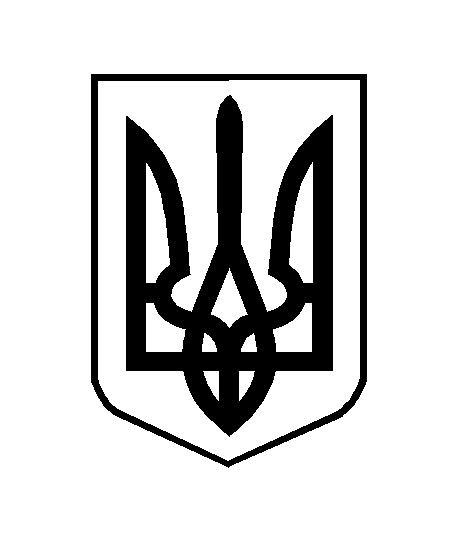 